Pizza DoughIngredients:	1 ¼ tsp Active Dry Yeast	¾ c Very Warm Water½ tsp Salt	1 tsp Sugar	2 c FlourDirections: In a large bowl, stir yeast in very warm water until dissolvedStir in sugar and saltMix in flourGather into a ball of dough when it gets too thick to stirLightly dust a cutting board with flour.  Turn the dough on the cutting board.  Knead the dough for about 5-10 minutes or until the ball of dough is smooth and elastic.  (While kneading the dough you may need to add a little flour to the cutting board so the dough doesn’t stick.)Write your group name and period number on the zip lock bag.Spray pam spray in a zip lock bag and place the ball of dough inside the bag.  Leave the bag open and place it in a warm, dark place for it to rise.Let the dough rise for approximately 1-2 hours.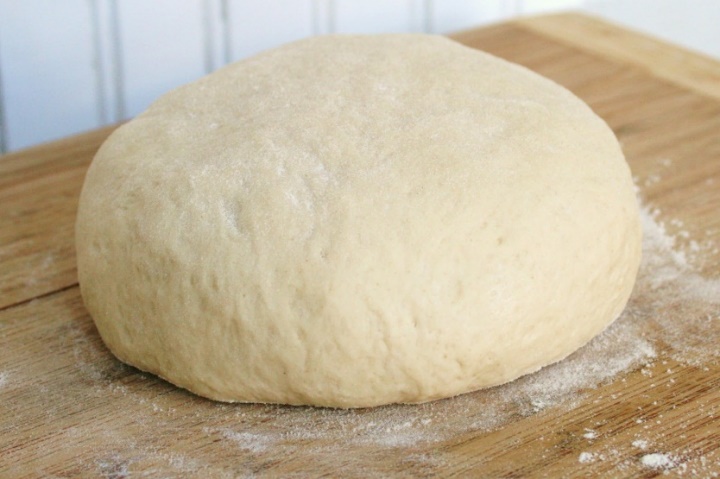 